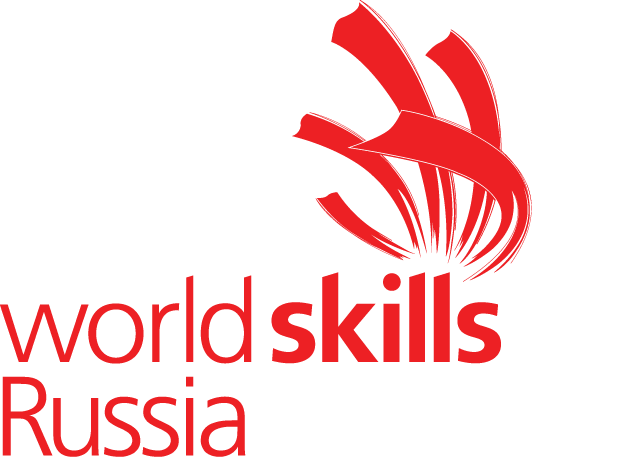 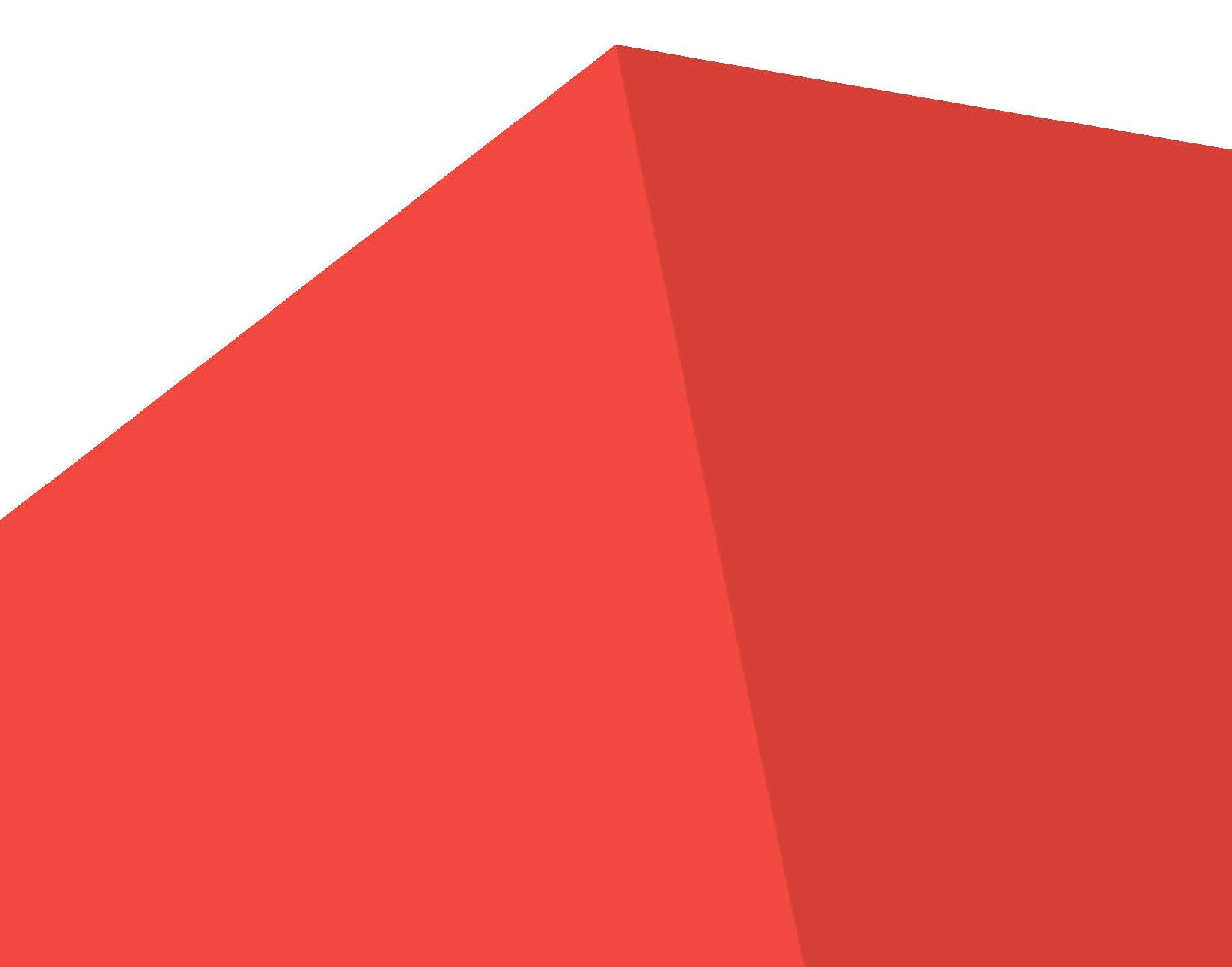 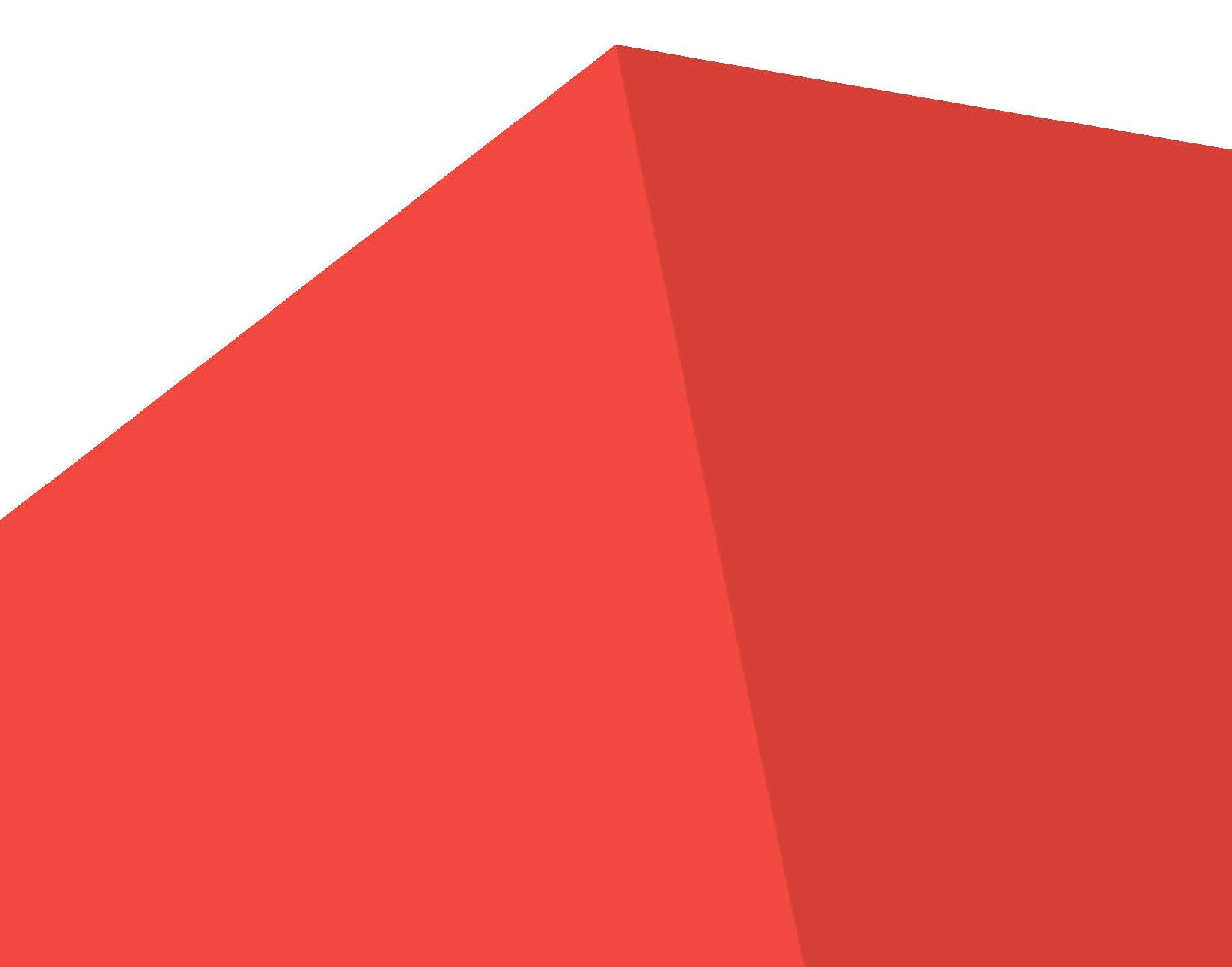 Конкурсное заданиедля Регионального чемпионата «Молодые профессионалы» (WorldSkills Russia)  период чемпионатного цикла 2021-2022 гг. компетенции ФОРМЫ УЧАСТИЯ В КОНКУРСЕ Индивидуальный конкурс. ОБЩЕЕ ВРЕМЯ НА ВЫПОЛНЕНИЕ ЗАДАНИЯ: 18 ч. ЗАДАНИЕ ДЛЯ КОНКУРСА Продолжительность Конкурсного задания 18 часов. Возрастной ценз участников основной возрастной категории для выполнения Конкурсного задания от 16 до 22 лет на год участия в чемпионате.  Конкурсное задание  включает оценку по каждому из разделов WSSS и не выходит за их пределы. Оценка знаний участника должна проводиться исключительно через практическое выполнение Конкурсного задания. При выполнении Конкурсного задания не оценивается знание правил и норм WSR. МОДУЛИ ЗАДАНИЯ И НЕОБХОДИМОЕ ВРЕМЯ Модули и время сведены в таблице 1 Таблица 1. 	2   22, «Малярные и декоративные работы». Модуль А Начало работ, приемка стенда МТБ: Приемка МТБ.  Произвести приемку оборудования, инструмента, материала по имеющимся данным. Проверить все позиции МТБ, представленные в дефектной ведомости, сверить количество, объем и другие характеристики. Также при наличии на рабочей площадке материалов, инструментов и оборудования, не указанные в ДВ, самостоятельно дописать с указанием характеристик и количества. Содержимое тулбокса в ДВ не учитывать. Отметки о наличии/отсутствии позиций могут быть в виде галочек, крестиков, плюсов и минусов. Ревизия. Провести ревизию материала согласно списку материала и оборудования. При невозможности восполнить не достающие, но указанное в ДВ, отметить отсутствие позиции и продолжить выполнение задания с имающимися ресурсами, согласно таблице.  Размеры. Произвести измерение с помощью рулетки, уровня, лазерного уровня, используя бланк (чертеж) дефектной ведомости, для проверки размеров стенда на соответствие чертежу, а также отклонений от горизонтали и вертикали стенда. Все указанные дефекты (при наличии) на стенде и навесках будут учитываться экспертами при оценке если их невозможно устранить в течении подготовительного дня С-1. Заполнение дефектной ведомости. Произвести проверку МТБ, представленной на площадке, с указанием наличия или отсутствия позиций, заявленных в дефектной ведомости. Указать номер стенда, ФИО. В приложении 1 к дефектной ведомости необходимо указать имеющиеся дефекты стенда и навесок, которые невозможно устранить. В приложении 2 к дефектной ведомости необходимо указать имеющиеся дефекты трафаретов, которые невозможно устранить. Покидая рабочую площадку, необходимо оставить дефектную ведомость на рабочем столе. Задание выполняется в день С-1. Время на выполнение задания (примерно 1 ч.). Количество баллов: 0,5 Модуль B: Подготовка и покраска двери и молдинга. Стена A: Дверь из МДФ 20-28 мм, размеры 800х2000мм, предварительно окрашенная белым пигментированным грунтом. Молдинг МДФ, толщина - 10 мм, ширина - 40 мм. (смотреть чертеж). Верхний и нижний плинтус поверхности изготавливаются из МДФ толщина – 10 мм, высота – 70 мм, предварительно покрыты белой краской, валиком, кистью или краскопультом. В подготовительный день С-1 при окраске нижнего плинтуса, дверного наличника и дверной коробки использовать только пигментированный грунт, представленный организатором. Колеровать грунт самостоятельно и использовать другой - запрещено.  При подготовке дверного полотна вы можете использовать свои шпаклевочные составы или использовать шпатлевку, предоставленную организаторами. При подготовке к окраске шпатлевание двери ОБЯЗАТЕЛЬНОЕ.  При шпаклевании дверь может находиться как в вертикальном, так и в горизонтальном положении. Грунтование пигментированным грунтом и окрашивание должно происходить только в вертикальном положении в С1, С2 и С3. В период выполнения всего конкурсного задания дверь должна находиться в пределах рабочей зоны участника. Производить шлифование дверного полотна и молдинга, используя шлифовальное ручное и/или автоматизированное оборудование, привезённое с собой. Во время окраски дверное полотно можно переворачивать, но дверь должна оставаться только в вертикальном положении. Внешняя панель. Краска на внешнюю панель может быть нанесена валиком или кистью. Другие инструментами не допускаются. (цвет №1 - темно-зеленый). Никакие другие маскирующие материалы не могут быть использованы при покраске внешней панели. Укрывка молдинга при окрашивании внешней панели должна быть на расстоянии не менее 5 мм от стыка молдинга с дверным полотном. Молдинг. Окраску молдинга с внешней стороны производить от руки. Можно использовать только кисть или валик. Окраску внутренней стороны молдинга производить с использованием малярной ленты. (цвет №2 - белый). Внутренняя панель. Краска на внутреннюю панель может быть нанесена валиком или кистью. Другие инструментами не допускаются. (цвет №3 - светло-зеленый). Никакие другие маскирующие материалы не могут быть использованы при покраске внутренней панели. Укрывка молдинга при окрашивании внутренней панели должна быть на расстоянии не менее 5 мм от стыка молдинга с дверным полотном. Нижний плинтус на стене A / B и дверной наличник. Подготовка и нанесение покрытий аналогично внешней панели (вручную, без краскопульта). Вам разрешено наносить грунтовку в течение подготовительного дня С-1. Нанесение слоя глянцевой краски на плинтуса и дверной наличник в С1, С2, С3! Верхний плинтус на стене A / B Подготовка и покрытия аналогичны стенам и панелям с отделкой белой краской (ВДАК) для стен. Все работы, включая шпатлевание и окраску можно сделать в подготовительный день С-1. Задание выполняется в день: с С1 по С3 день Время на выполнение задания (примерно 6 ч.). Количество баллов: 20  Модуль С: Обои. Данный модуль располагается на стене А и Б стенда. Поверхность должна быть предварительно подготовлена (зашпаклевана, отшлифована и окрашена). Эксперты вносят 30% изменение в задание задавая расстояние от стартовой линии до внутреннего угла стенда, ширину обойного листа на стене Б и расстояние от низа верхнего плинтуса до контрольной точки. Оценка модуля обои проводится не ранее дня С2. Участник должен: − произвести оклейку обоями на поверхности, в соответствии с указанием в задании (на чертеже); − начать процесс оклейки необходимо от «стартовой линии» стенда в соответствии с указанием в задании (на чертеже); − произвести оклейку обоями угла внахлёст (в пределах от 2 до10мм); − соблюсти аккуратность подрезки обоев; − произвести подрезку по примыканиям верхнего, нижнего плинтусов к стене без отступа; − соблюсти ровность подрезки вокруг дверного проема без отступа от дверного наличника; − верхний, нижний плинтус, дверная рама и стены должны быть чистыми. Задание выполняется в день: С1. Время на выполнение задания (примерно 2 ч.). Количество баллов:17 Модуль D: Имитация заданных фактур. Модуль выполняется на заранее подготовленных планшетах 2 шт. Размер рабочей поверхности составляет 400*600мм. Поверхность планшета должна быть предварительно подготовлена, огрунтована и окрашена 2-мя слоями ВДАК. Эксперты в день С-2 решают какой вид имитации двух фактур, выбранных из списка: металл, дерево, ткань, камень. Имитацию фактур выполнять своими заранее заколерованными материалами. Следует продумать выбор материалов и техник нанесения для достижения точного соответствия имитации фактур. Участник должен: − согласно выбранными экспертами фактуры, выполнить предложенные фактуры, показать послойность нанесения декоративной штукатурки; − подписать планшеты на обратной стороне. Должно быть указано: ФИО участника, номер стенда, используемые материалы, используемый инструмент. − использовать малярную ленту 50 мм для отбивки рамки планшета    Задание выполняется в день С1, С2, С3.  Время на выполнение задания (примерно 2 ч.). Количество баллов: 6 Модуль E: Декорирование поверхности, фреска «Фристайл». Размеры модуля и место расположения указаны в задании (на чертеже) – поверхность. Размеры рабочей поверхности – 800х2300 мм. Тема фрески определяется участником. Тема фрески – «Народное искусство и нематериальное культурное наследие народов». Участник не ограничен выбором декоративных материалов и техниками их нанесения (участник должен привезти свои, предварительно заколерованные материалы), ВДАК не является декоративным слоем, цветовым и стилистическим решениями модуля. Данный модуль максимально демонстрирует мастерство и уровень владения участником техник декорирования. Модуль выполняется с обязательным применением декоративных покрытий и красок. Участник должен использовать всю поверхность навески (модуля). Если декоративный материал/техника нанесения требует более 1 слоя, то проделав данную операцию, участник может переключиться на другие работы в рамках задания и вернутся к этой поверхности после высыхания 1 слоя.  Участник должен: −  в С-1 согласно SMP-плана, предоставить главному эксперту эскиз (или мудборд). На эскизе (или мудборде) должен быть четко (в масштабе размеров навески) изображен художественный замысел, подписаны цвета, указаны материалы и инструменты, используемые для выполнения фрески «Фристайл». Указано ФИО, № стенда, регион/страна, наименование учебной организации участника; на навеске ОБЯЗАТЕЛЬНО отбить рамку скотчем 25 мм; −   выполнить модуль в свободном стилевом решении из любых декоративных материалов на водной основе. За эскиз (или мудборд), выполненный в графической программе (CorelDRAW, Adobe Illustrator, AutoCAD, КОМПАС-3D, Autodesk 3ds Max, Adobe Photoshop) начисляется балл. Эксперт в С-1 должен продемонстрировать ГЭ файл с эскизом (или мудбордом) модуля «Фреска Фристайл». ГЭ, убедившись в том, что эскиз выполнен в графической программе ставит отметку на эскизе участника. Участнику запрещено: − использовать обои и стекловолокно; − использовать заранее заготовленные элементы в трех измерениях   (готовые элементы композиции модуля). Задание выполняется в день: с С1 по С3. Время на выполнение задания (примерно 2 ч.). Количество баллов: 9     Модуль F: Жесткая фреска (дизайн и надпись). Размеры модуля и место расположения указаны в задании (на чертеже) – поверхность F. Размеры рабочей поверхности – 800 х 1400 мм. Все исходные цвета фрески предоставляются в рамках ИЛ. Распределение цветов при окрашивании фрески должно соответствовать цветовой схеме на эскизе. Трафарет №1 и Трафарет №2, Трафарет №3 предоставляются в масштабе 1:1, на клеящейся трафаретной пленке, и должны быть переведены на плоскость и окрашены в цвет, соответствующий эскизу (чертежу). Оценивается только полностью закрашенная фреска. Участник должен: − перенести изображение согласно чертежу (одна клетка на чертеже соответствует размеру 10х10 мм в натуральном размере)  − нарисовать только чернографитным карандашом без использования малярной ленты и других приспособлений; − полностью окрасить все элементы фрески красочными составами, в цвета соответствующие эскизу, используя кисть, валик или муштабель (приспособление, которое служит опорой для руки при рисовании) или линейку со скошенным краем (затекателем).  Участнику запрещено: − царапать ножом, иглой или любым другим инструментом при построении чертежа фрески; − использование цветных карандашей; − использование маркера при построении чертежа фрески; − подскабливать ножом уже окрашенную поверхность фрески. Задание выполняется в день: с С1 по С3. Трафареты сдаются в С2 Время на выполнение задания (примерно 5 ч.). Количество баллов: 33,5 Модуль G: Фреска на скорость.  Размеры модуля и место расположения указаны в задании (на чертеже) – поверхность G. Размеры рабочей поверхности – 800х2300 мм. Эксперты, в день С-1, готовят образец красочного состава любого темного цвета (4) и светлого цвета (1), используя все 4 пигмента (красный, желтый, черный, синий). Полученные оттенки экспертами наносится на планшет размером 200 х 300 мм. Эксперты с С-2 по С-1 должны нарисовать фреску для модуля. Эксперты должны выбрать как минимум из двух максимум из четырех фресок, эскиз должен быть составлен с обязательной рамкой по краю навески 25мм. − эксперты компатриоты обязательно предлагают для голосования чертеж «фрески на скорость» − фреска должна быть построена таким образом, чтобы избежать нанесения каждого нового цвета на влажную краску (без переукрывки малярной лентой) − при выполнении модуля необходимо использовать малярную ленту, выданную организаторами; − построение фрески проводить черным графитным карандашом, окраску производить при помощи кисти, валика; − экспертам разрешается объяснять модуль Конкурсантам во время сессии общения Конкурсант/Компатриот; − в С1 участник подбирает цвет в соответствии с образцом, предоставленным экспертами, и делает цветовую растяжку(градацию), получая цвет (2) и (3); − выполнение модуля (без подбора цвета) на скорость в день С2.  − время на выполнения фрески задается решением экспертов на площадке, согласно сложности выбранного чертежа; − если участник не уложился в отведенное время, то модуль не оценивается; − повторение цвета и градация оценивается, даже если Участник не успел выполнить модуль в отведенное время.  В С1 участник подбирает цвет в соответствии с образцом, предоставленным экспертами, и делает цветовую растяжку (градацию) – от темного (4) к светлому (1) цвету подложки (навески), получая цвет (2) и (3). Окрашивание элементов фрески производится с помощью малярной ленты, предоставленной организаторами, при помощи кисти и валика.  Участник должен: − осуществить подбор светлого и темного цвета, предоставленного экспертами в С1; − создать градацию цветовых оттенков между светлым (1) и темным (4) цветами, путем смешивания 1 и 4 цвета; − построить чертеж фрески на поверхности; − осуществить окрашивание элементов фрески цветами в соответствии с чертежом. Задание выполняется модуля в день: С2 Повторение цветов (1) и (4), а также градация сдаются в день С1. Время на выполнение задания (примерно 2 ч.). Количество баллов:14 КРИТЕРИИ ОЦЕНКИ В данном разделе определены критерии оценки и количество начисляемых баллов (судейские и объективные) в Таблице 2. Общее количество баллов задания/модуля по всем критериям оценки составляет 100. Таблица 2. Judgment оценки – 8,75 балла. Объективные оценки – 65,25 балла. ПРИЛОЖЕНИЯ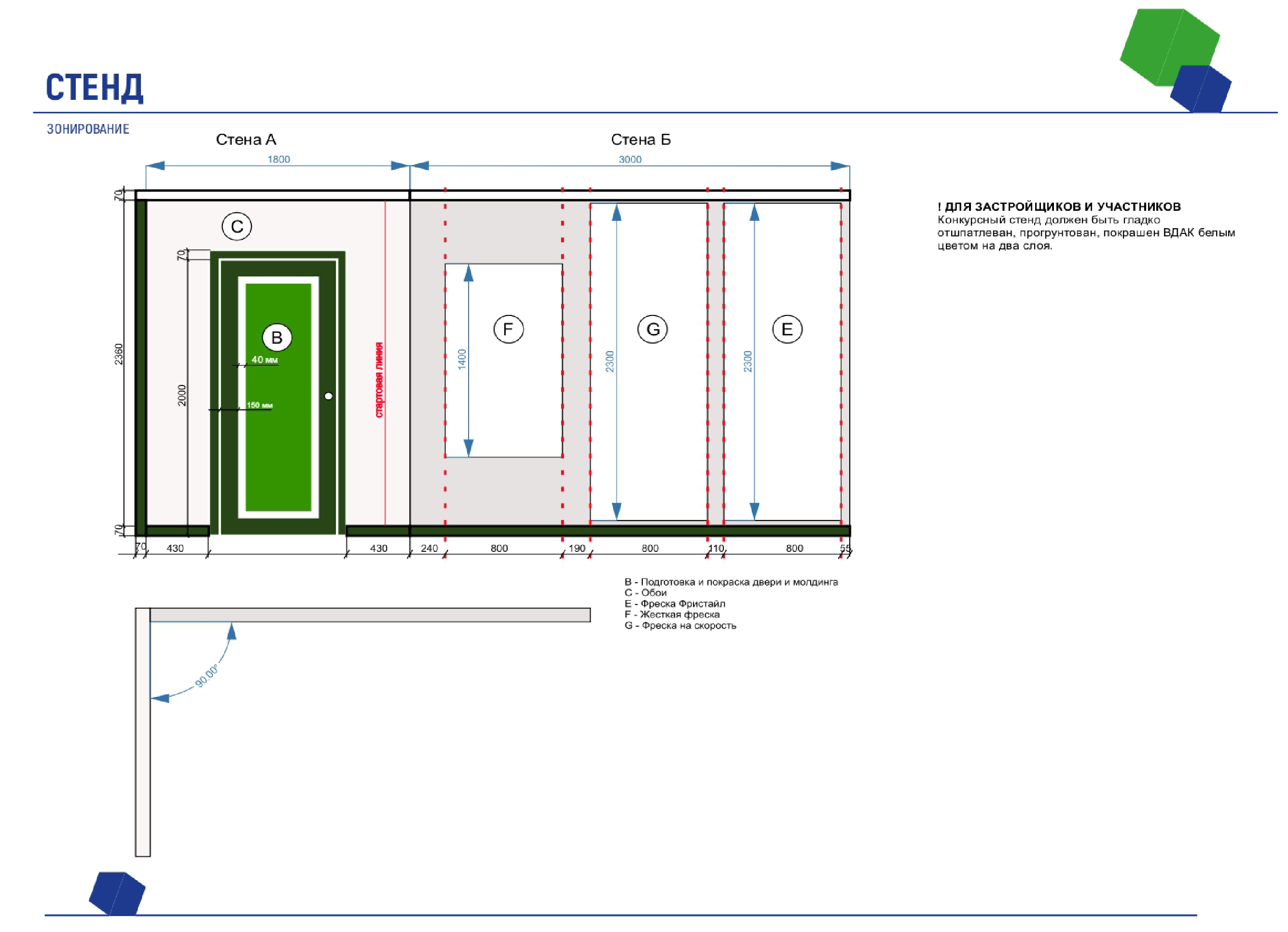 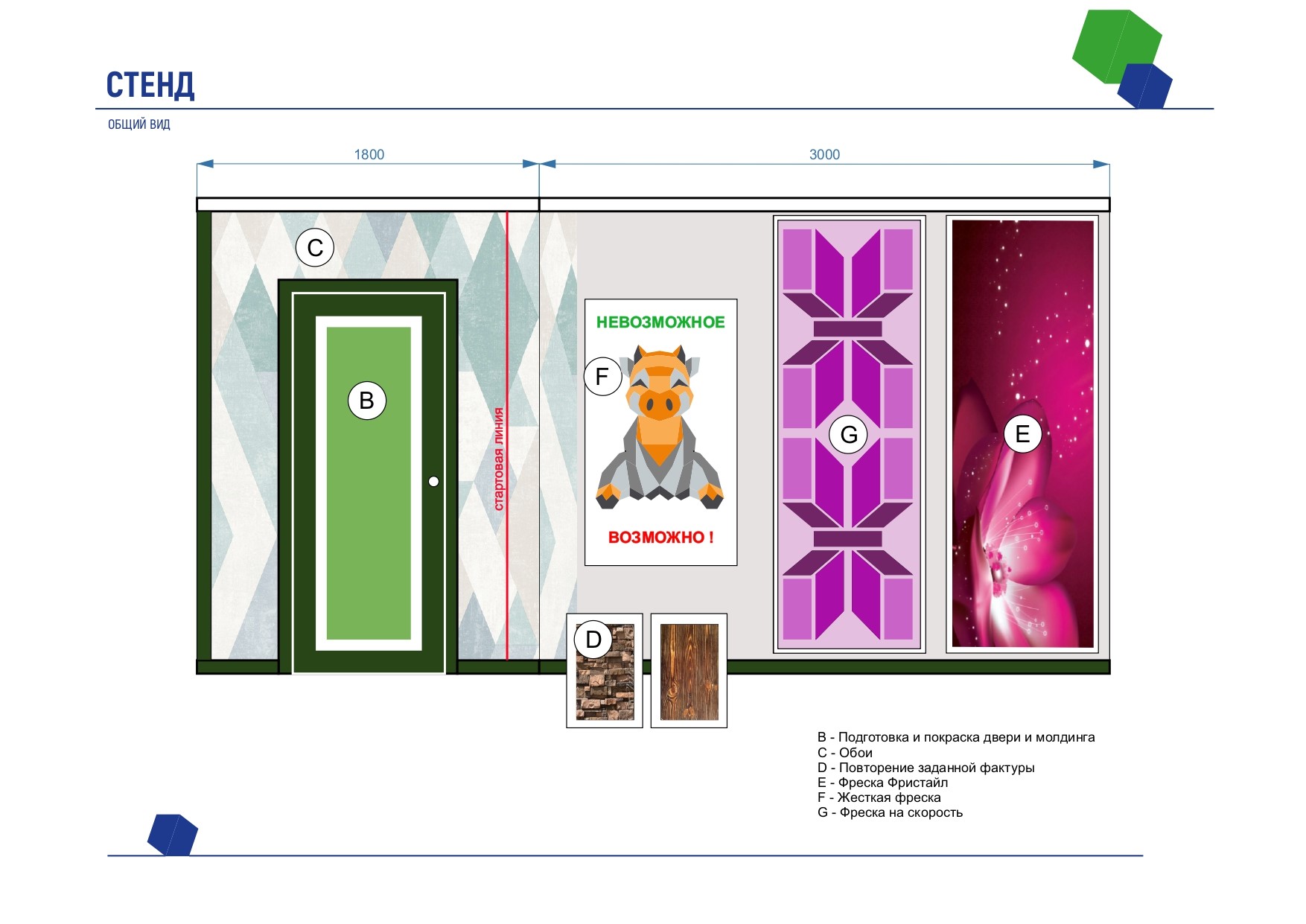 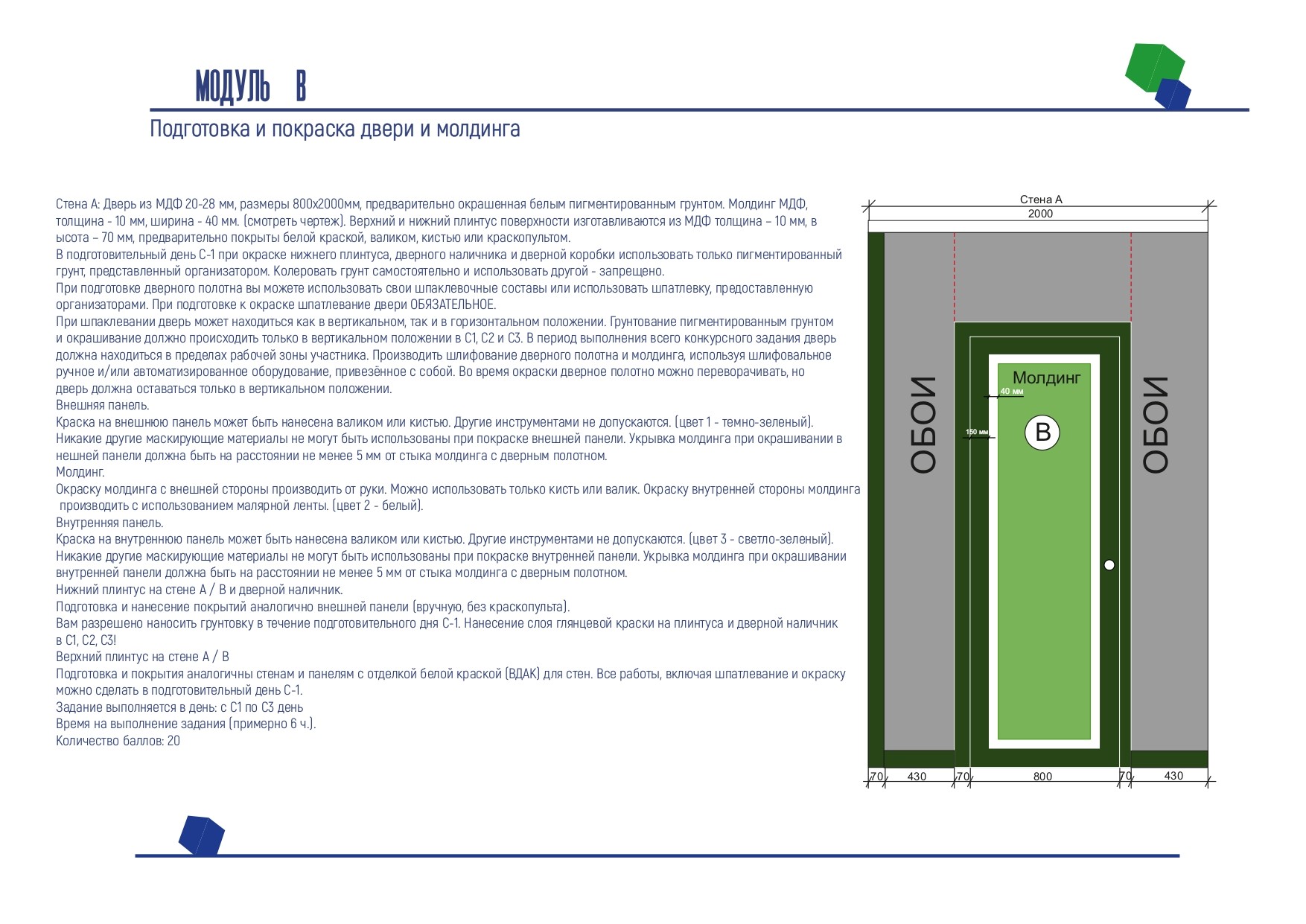 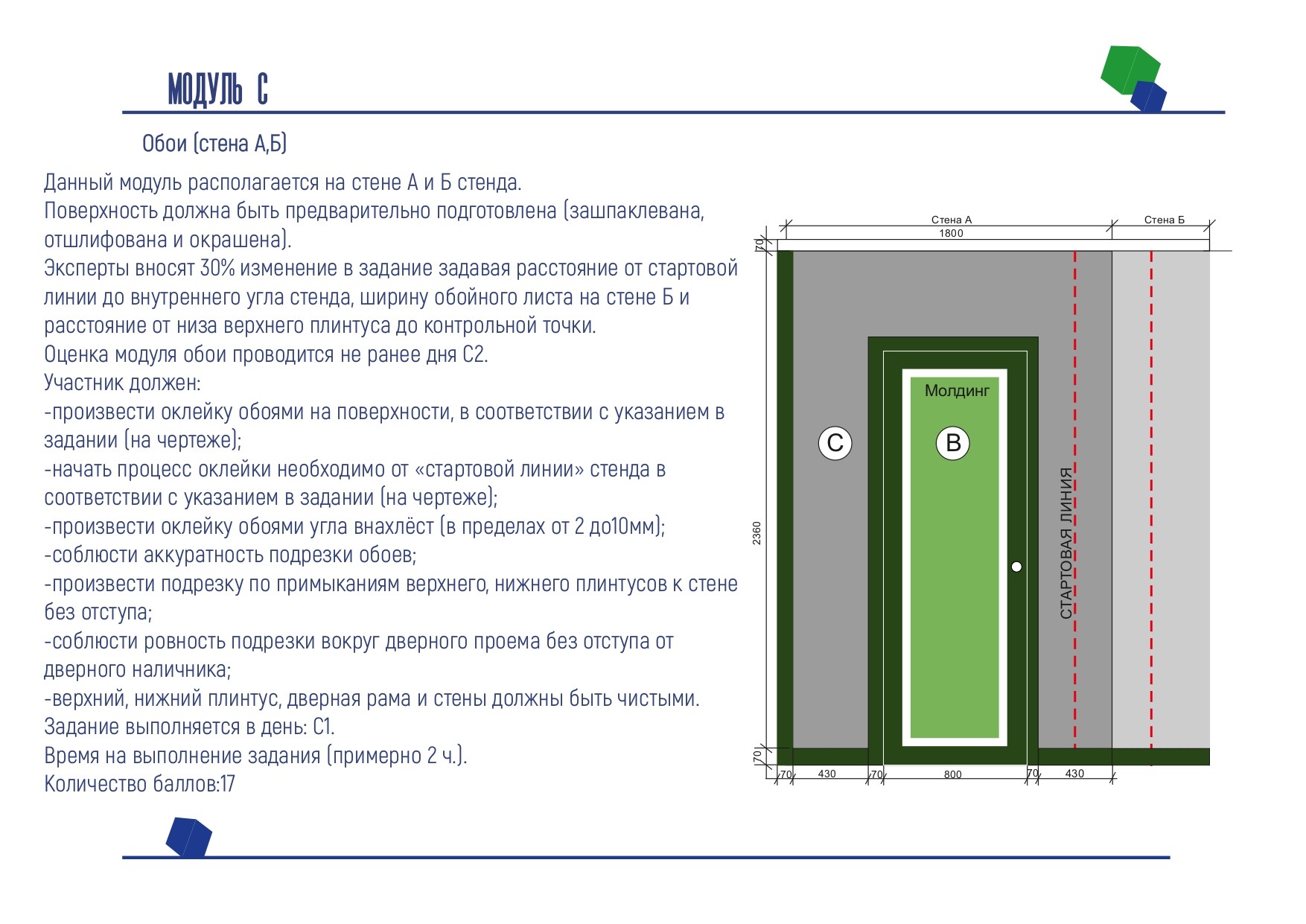 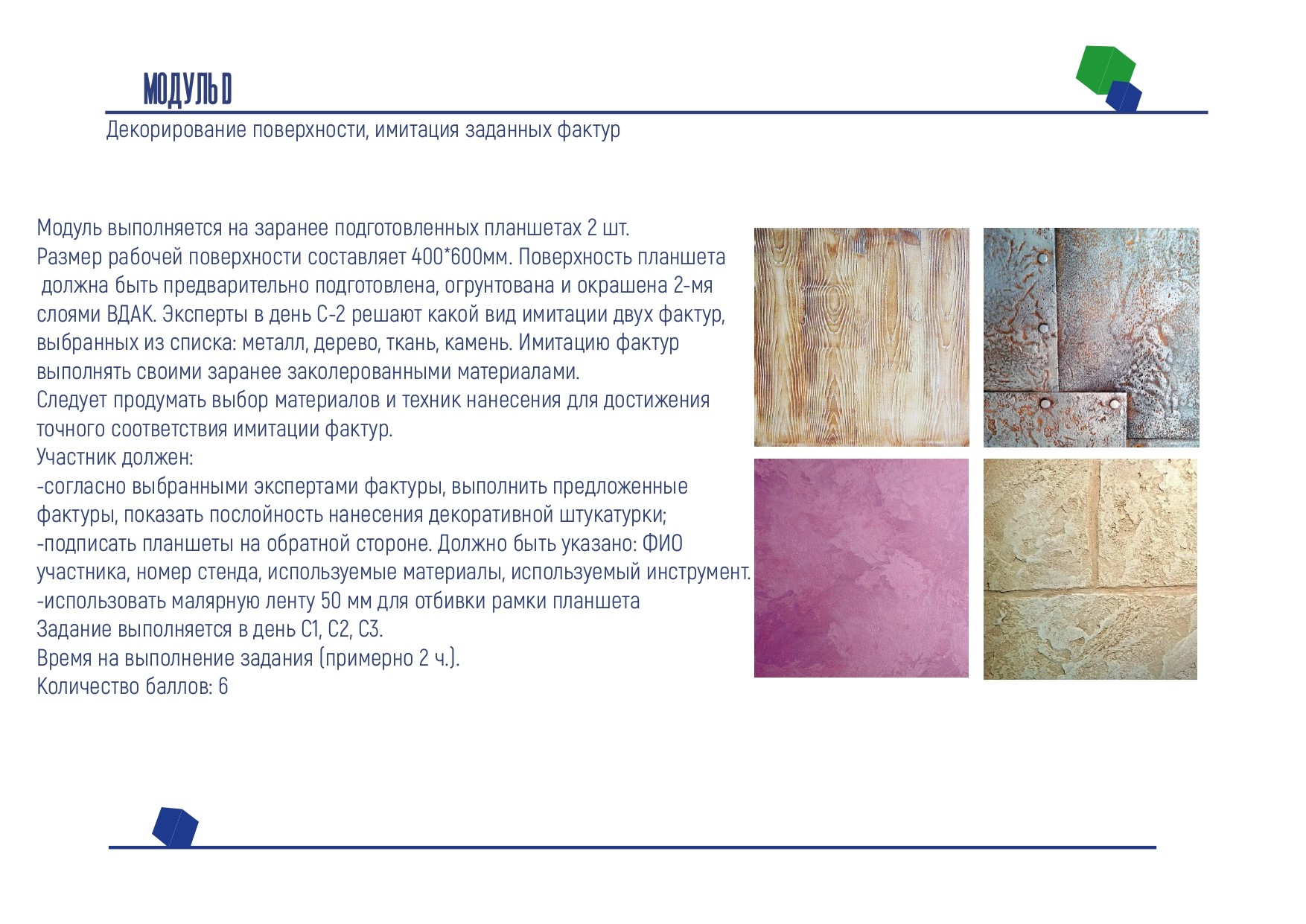 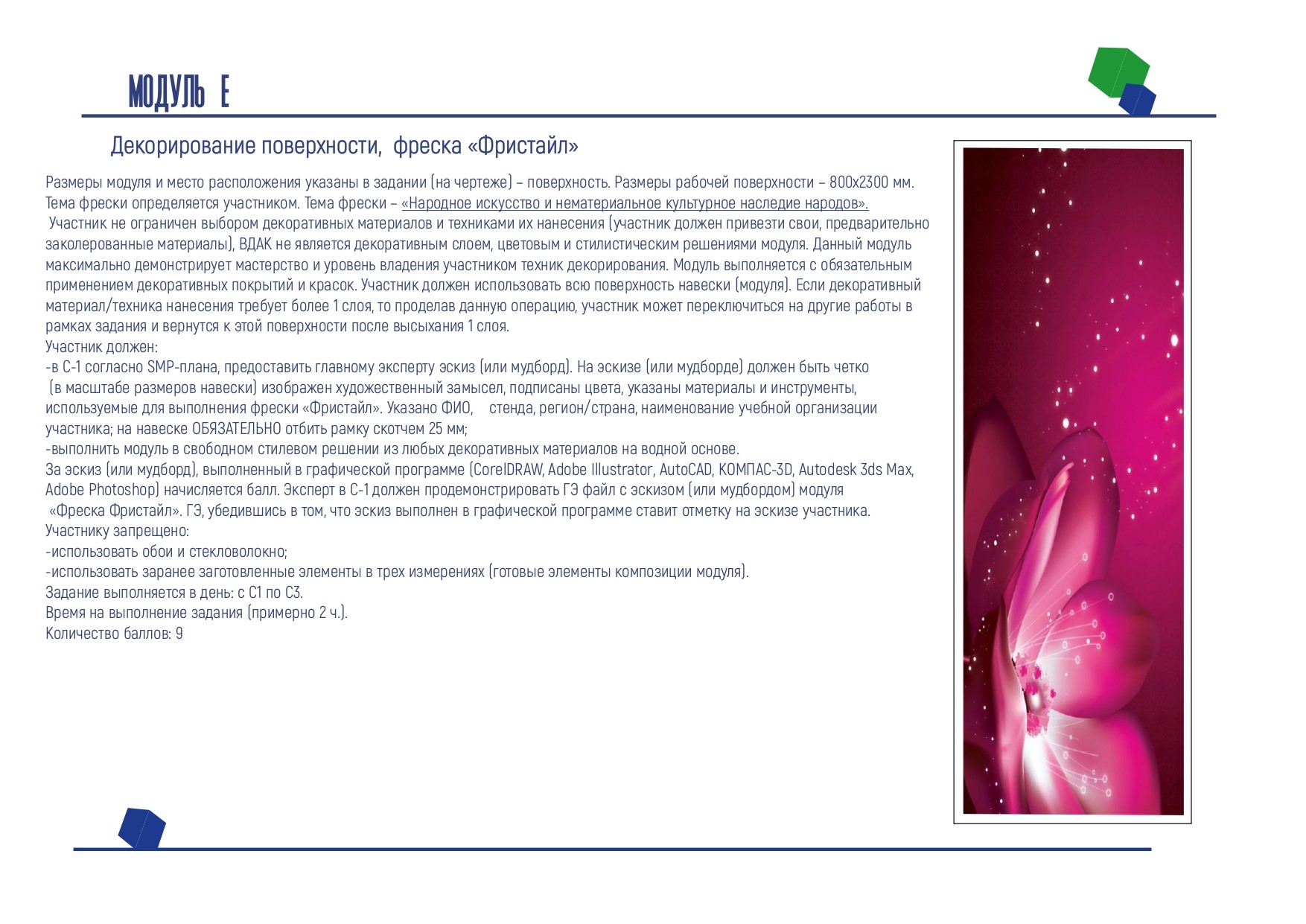 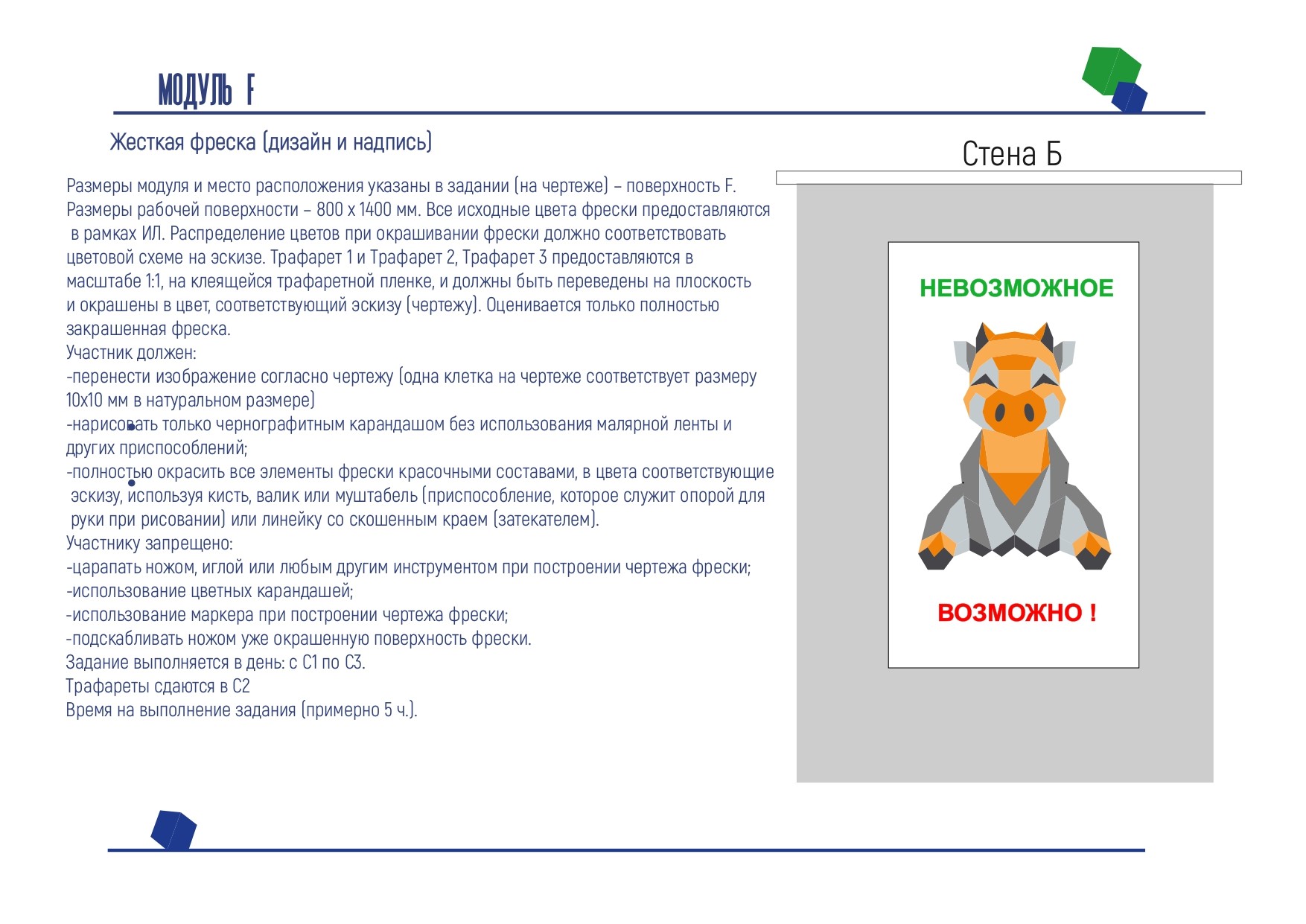 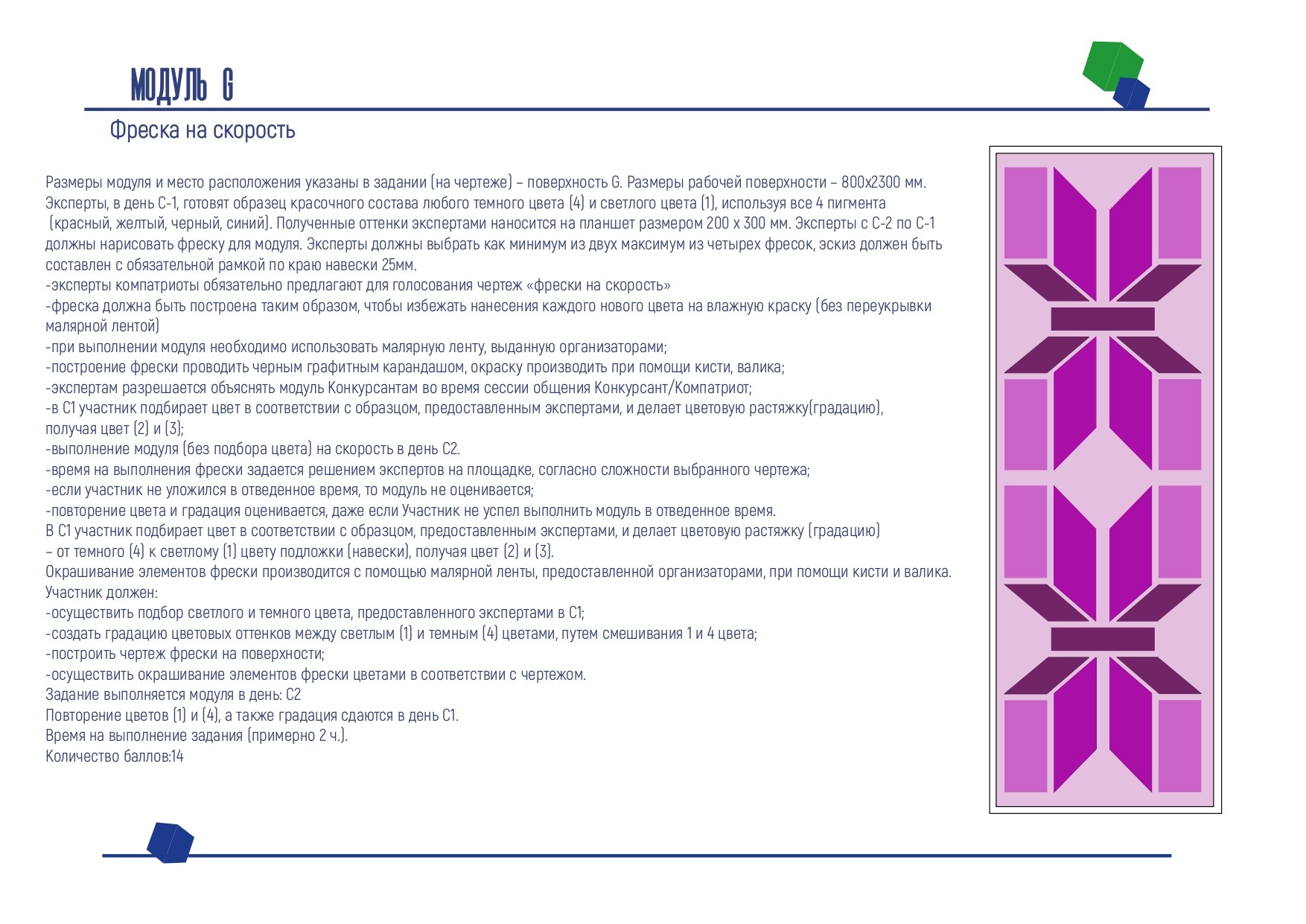 № п/п Наименование модуля Соревновательный день (С1, С2, С3) Время на задание A Начало работ, приемка стенда МТБ С-1 18 часов – общее время на выполнение всех модулей. Время выполнения каждого модуля (кроме модуля «Фреска на скорость») не лимитировано. При составлении SMP-плана, разбивать на 3 рабочих дня С1-С2, С3 В Подготовка и покраска двери и молдинга Подготовка - С-1 Покраска двери и молдинга -С1-С3 18 часов – общее время на выполнение всех модулей. Время выполнения каждого модуля (кроме модуля «Фреска на скорость») не лимитировано. При составлении SMP-плана, разбивать на 3 рабочих дня С1-С2, С3 C Обои С1 18 часов – общее время на выполнение всех модулей. Время выполнения каждого модуля (кроме модуля «Фреска на скорость») не лимитировано. При составлении SMP-плана, разбивать на 3 рабочих дня С1-С2, С3 D Имитация заданных фактур С1-С3 18 часов – общее время на выполнение всех модулей. Время выполнения каждого модуля (кроме модуля «Фреска на скорость») не лимитировано. При составлении SMP-плана, разбивать на 3 рабочих дня С1-С2, С3 E Фреска «Фристайл» С1-С3 18 часов – общее время на выполнение всех модулей. Время выполнения каждого модуля (кроме модуля «Фреска на скорость») не лимитировано. При составлении SMP-плана, разбивать на 3 рабочих дня С1-С2, С3 F Жесткая фреска (дизайн и надпись) С1-С3 18 часов – общее время на выполнение всех модулей. Время выполнения каждого модуля (кроме модуля «Фреска на скорость») не лимитировано. При составлении SMP-плана, разбивать на 3 рабочих дня С1-С2, С3 G Фреска на скорость С2 18 часов – общее время на выполнение всех модулей. Время выполнения каждого модуля (кроме модуля «Фреска на скорость») не лимитировано. При составлении SMP-плана, разбивать на 3 рабочих дня С1-С2, С3 Раздел Критерий Оценки Раздел Критерий Judgment Объективная Общая A Начало работ, приемка стенда МТБ. 0 0,5 0,5 B Подготовка и покраска двери и молдинга 1 19 20 C Обои 3 14 17 D Повторение заданных фактур 1,2 4,8 6 E Фреска «Фристайл» 2 7 9 F Жесткая фреска 2.75 30,75 33,5 G Фреска на скорость 1 13 14 Итого = 10,95 89,05 100 